«Новый Бор»сикт овмöдчöминсаСöвет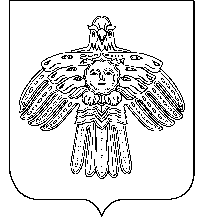   РЕШЕНИЕКЫВКÖРТÖД         Советсельского поселения   «Новый Бор»от  2 марта  2012 г.                                                    № 2-30/1О внесении   изменений и   дополненийв   решение    Совета   муниципальногообразования     сельского      поселения «Новый Бор»   от  16 декабря  2011  г. № 2-27/1 «О бюджете муниципального образования       сельского     поселения «Новый Бор»   на    2012     годСовет муниципального образования сельскогопоселения  «Новый Бор» РЕШИЛ:Внести изменения и дополнения в решение Совета сельского поселения «Новый Бор» от 16 декабря  2011 года № 2-27/1 «О бюджете  муниципального образования сельского поселения «Новый Бор» на 2012 год».Утвердить бюджет муниципального образования сельского поселения «Новый Бор» на 2011 год расходам в сумме 6836473,63 руб., сумма доходов 6019530  руб., в том числе сумма собственных доходов 544000 руб. Дефицит 816943,63 руб. покрывается остатками финансирования.Утвердить объем поступлений доходов в бюджет муниципаль-ного образования сельского поселения на 2012 год, согласно приложению № 1.       4.         Утвердить распределение расходов бюджета муниципального образования сельского поселения на 2012 год по разделам и подразделам функциональной классификации расходов бюджетов Российской Федерации, согласно приложению № 2 к настоящему решению.5.  Утвердить ведомственную структуру расходов бюджета муниципального образования сельского поселения «Новый Бор» на 2012 год согласно приложению № 3 к настоящему решению.6.  Утвердить источники финансирования дефицита бюджета муниципального образования сельского поселения «Новый Бор» на 2012 год согласно приложению № 4 к настоящему решению.7.       Приложение № 5 «Перечень главных администраторов доходов бюджета муниципального образования сельского поселения «Новый Бор» от 16 декабря 2011 г. № 2-27/1 «О бюджете муниципального образования сельского поселения «Новый Бор» на 2012 год» изложить в новой редакции согласно приложению № 5 к настоящему решению.       8.      Решение вступает в силу со дня его  обнародования и распространяется  на правоотношения, возникшие с 1 января 2012 года.Глава сельского поселения«Новый Бор»	                                                               Г.Г. Идамкин